City of Lawrence Board of Parks and Recreation - Regular Meeting
Wednesday, March 14, 2018 – 6:00 pm
Lawrence Government CenterPublic Assembly RoomMembers present:   Jeff Vest, Tom Burns and Helen TaylorStaff:    Eric Martin and Dina GeeGuest:   Will Jacobs, Kevin Dungee, Dennis Korb and Virgil AldridgeMeeting was called to order by Jeff Vest at 5:58 pm.Minutes:Minutes of the February 20, 2018 meeting were distributed for review and clarification. Jeff entertained a motion to accept the minutes as submitted.   Motion was made by Tom Burns to accept the minutes, seconded by Helen Taylor.  Motion carried 3-0.  Reports from Parks Director:The Cultural Arts Group had a meeting at Midwest Model and will have a presentation to submit for the grant by the end of the month.We have spent a lot out of the overtime budget due to snowfall.Spring Fling is March 31, 2018 at 10:00 am.The water tower rehab is on schedule and the Play Park will be closed through June.Board Comment:Lee Road Park has a tree hanging over the entry way that needs to be cut down.Board would like to see the pot holes fixed on Harmon Way before soccer starts.The Peace circle at Community Park needs some work done on it or pulled out.Fall Creek has been using the field house at Lee Road Park and also pulled the post down.Eric met with soccer and the two soccer leagues have merged but still needs an agreement with FC Pride.New Business:     Compass Design LLC:This agreement is for an interior designer to help with the color selections and flooring types for the remodel of the Sterrett Center.  Her fees are $110 per hour and should take about 5 hours.  Jeff entertained a motion to enter into the agreement with Compass Design LLC and not to exceed over 10 hours.  Motion was made by Tom Burns to accept, seconded by Helen Taylor.  Motion carried 3-0. Primetime Amusements LLC:This agreement is like last years with one exception made.  A perimeter fence will be installed and the cost will be split between the Carnival and Board up to $2,000.  Jeff entertained a motion to enter into the agreement with Primetime Amusement LLC .  Motion was made by Helen Taylor to accept, seconded by Tom Burns.  Motion carried 3-0. Facility Rental Fee Revision:The Park’s department informed the Board of the misuse of the non-profit category for half price rentals and asked for it to be removed.  Jeff entertained a motion to remove the Category 1 (Non-Profit) from the facility fees starting in July 2018.  Motion was made by Tom Burns to accept, seconded by Helen Taylor.  Motion carried 3-0.Old Business:  NonePublic Comments:   Will Jacobs and Kevin Dungee informed the Board that they have 3 fields that need to be addressed.   Corb field in in greatest need of dirt due to all the holes.  They submitted estimates to redo the fields and Eric suggested they work on Korb field first and the Parks department would try to help them out with some of the cost on the dirt.Virgil informed the Board that Doni has left the baseball league this year.  The player numbers are down about 18% from last year.  He is asking the board to proceed with the agreement and he will come back in May to report on number of players and talk about fees.  He also stated that the post on the lights at the baseball diamonds needs to be replaced and lowered.  Jeff entertained a motion to enter into an agreement with Lawrence Park Baseball with dates indicated and meet back in May about fees.  Motion was made by Tom Burns to accept, seconded by Helen Taylor.  Motion carried 3-0. Adjournment:Jeff Vest adjourned the meeting at 6:55 p.m.Secretary Signature: ______________________________________ Date: _____________________________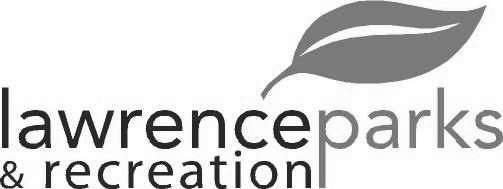 